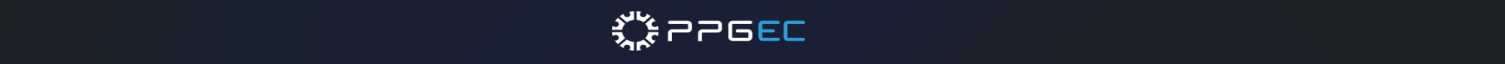 APROVEITAMENTO DE CRÉDITOSNOMECPF 					      E-MAILNÍVEL:                     MESTRADO             DOUTORADOINÍCIO CURSO [MÊS/ANO] 	ÁREA DE CONCENTRAÇÃONOME DO(A) ORIENTADOR(A) INTERNO (A)SOLICITAÇÃODADOS DA INSTITUIÇÃO DE ORIGEM DOS CRÉDITOS PROGRAMA DE PÓS-GRADUAÇÃO DE CONCLUSÃO DO MESTRADOINSTITUIÇÃOCONCLUSÃO [SEM/ANO] 	ÁREA DE CONCENTRAÇÃODISCIPLINASPARECER DA COMISSÃO A COMISSÃO AUTORIZA O APROVEITAMENTO DE CRÉDITOS?   				      SIM      NÃOO ORIENTADOR APROVA A INDICAÇÃO DAS DISCIPLINAS A SEREM APROVEITADAS?                    SIM      NÃOASSINATURA ORIENTADOR/COORD. DE ÁREA  [APÓS O PREENCHIMENTO, CONVERTER O ARQUIVO EM FORMATO .PDF E ENCAMINHAR PARA O E-MAIL PPGEC.ATENDIMENTOALUNOS@UFPE.BR]INSTRUÇÕES PARA SOLICITAÇÃO DE APROVEITAMENTO DE CRÉDITOSSE FEZ MESTRADO NO PPGEC:- A solicitação só será aceita após a oficializado do/a orientador/a junto à Secretaria do Programa;- Só podem ser aproveitadas disciplinas com conceitos “A” ou “B”;PASSO A PASSO:Preencher este formulário de solicitação de aproveitamento de créditos com as disciplinas escolhidas pelo discente, com a anuência de seu/sua orientador/a;Coletar a assinatura do/a orientador e enviar para o e-mail: ppgec.atendimentoalunos@ufpe.br;Não é necessário anexar histórico e ementas.A solicitação será levada para o Colegiado e o/a discente poderá conferir sua homologação através da ata do Colegiado, disponível em nosso site.Após aprovação do Colegiado, os créditos serão lançados no histórico do/a discente pela Secretaria do Programa.SE FEZ MESTRADO EM OUTRO PPG:- A solicitação só será aceita após a oficializado do/a orientador/a junto à Secretaria do Programa;- Só podem ser aproveitados no máximo 12 créditos em disciplinas com conceitos “A” ou “B”;- Nos casos dos PPGs que utilizam notas como método de avaliação, será utilizada a Normativa Interna nº 01/2018 PPGEC/UFPE/2018, disponível em nosso site, para a equivalência dos conceitos adotados pelo PPGEC.PASSO A PASSO:Preencher este formulário de solicitação de aproveitamento de créditos com as disciplinas escolhidas pelo discente, com a anuência de seu/sua orientador/a;Coletar a assinatura do/a orientador e enviar para o e-mail: ppgec.atendimentoalunos@ufpe.br;Anexar histórico ou declaração que concluiu a disciplina e ementa.A solicitação será encaminhada para um/a professor/a parecerista, se aprovada, será levada para o Colegiado e o/a discente poderá conferir sua homologação através da ata do Colegiado, disponível em nosso site.Após aprovação do Colegiado, os créditos serão lançados no histórico do/a discente pela Secretaria do Programa.CÓDIGODISCIPLINANOME DA DISCIPLINAANO/SEMESTRECONCEITONº DE CRÉDITOS